Gamma News – Unfolding Here 1May 2024Announcement: Planning Meeting We decided on May 25th at 11:00 at my house. 5209 Cutty Way702-494-7525Some reminders: Our visit to the Queen of Hearts is  5/4/24 @11 am  Located in: Sunset Ridge PlazaAddress: 2895 N Green Valley Pkwy Suite D, Henderson, NV 89014Phone: (702) 769-8187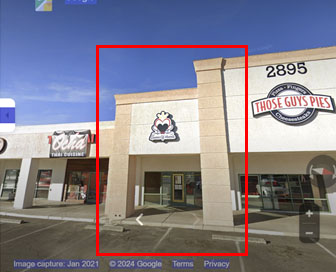 Dues are Due! You can give them to Judy at the Tea in May.  You can also mail her the check for active. Dues are still $80 for Active and $30 for Reserve. Checks should be made out to Gamma Chapter-DKG.